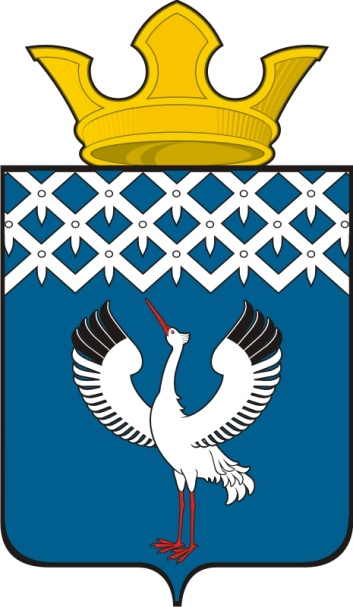 ДУМАмуниципального образованияБайкаловского сельского поселенияКомиссия по бюджету, финансовой, экономической и налоговой политике	                                                                          РЕШЕНИЕ06.10.2014 г.  № 2с. Байкалово        Заслушав  сообщение специалистов  Рожина С.В., Сутягиной Т.Н., зам. Главы  Администрации МО Байкаловского сельского поселения Лыжина Д.В., комиссия по бюджету, финансовой, экономической и налоговой политике Думы муниципального образования Байкаловского сельского поселения 	                                                                           РЕШИЛА:1.Информацию по подготовке проектов подпрограмм к бюджету МО Байкаловского сельского поселения на 2015 и последующие годы принять к сведению.2.Рекомендовать Администрации МО Байкаловского сельского поселения доработать пакет подпрограмм для составления муниципальной программы «Социально-экономическое  развитие Байкаловского сельского поселения на 2015-2021 годы» к 15 октября 2014г.Председатель комиссии по бюджету,финансовой, экономической и налоговой политике Думы муниципального образования Байкаловского сельского поселения             __________________      Л.Н.Буевич